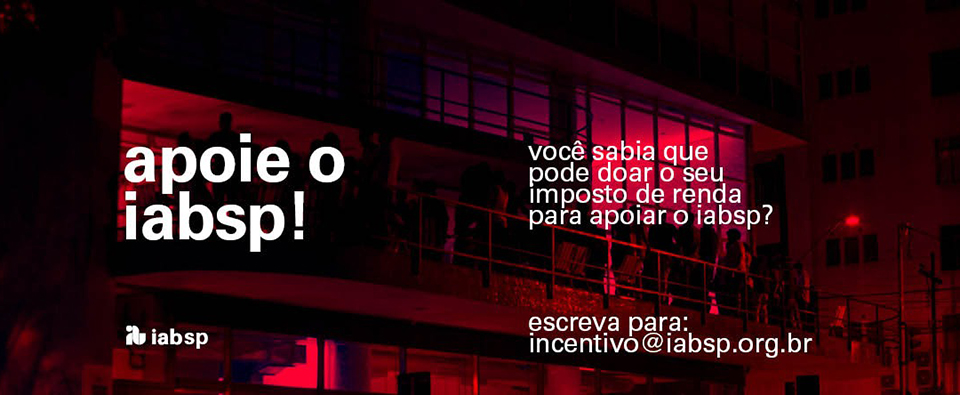 FICHA DE ADESÃO: PESSOA FÍSICAFICHA DE ADESÃO: PESSOA JURÍDICAFavor enviar esta ficha para o e-mail incentivo@iabsp.org.brNome completo *Nome completo *Nome completo *Nome completo *Nome completo *RG *CPF *CPF *Endereço *Endereço *Endereço *Cep *Cep *Cidade *Cidade *UF *UF *E-mail *E-mail *E-mail *DDD *DDD *Telefone *Telefone *Telefone *DDD *Celular *Valor da Doação *Valor da Doação *Valor da Doação *Valor da Doação *Valor da Doação *Nome completo *Nome completo *Nome completo *Nome completo *Nome completo *Empresa (razão social) *Empresa (razão social) *Empresa (razão social) *Empresa (razão social) *Empresa (razão social) *Empresa (razão social) *E-mail *E-mail *DDD *Telefone *Telefone *Telefone *Telefone *Valor da Doação *Valor da Doação *Valor da Doação *Valor da Doação *